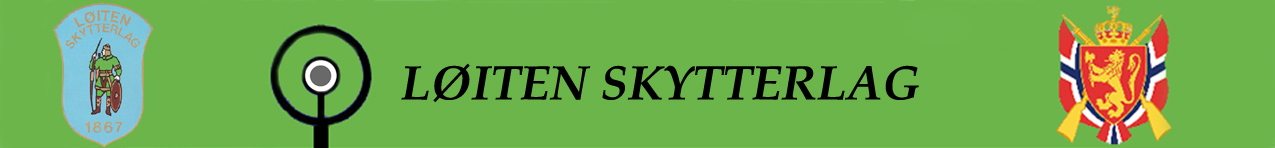 ÅRSMØTE 2015 Det innkalles herved til årsmøte i Løiten skytterlag på Skytterhuset mandag 23.november 2015 kl.1900.Eventuelle frasigelse av verv må meldes skriftlig til leder av valgkomiteen, Jan Vestlund, innen 7.november 2015 på mail: jan@vestlund.no Saker fra medlemmer som ønskes behandlet på årsmøtet sendes styret innen 7. november på email: post@loitenskytterlag.noVi håper så mange som mulig møter opp for å gi både ris og ros og ikke minst bidra til fruktbare diskusjoner. Dette er arenaen for å påvirke skytterlaget i retning av et bedre sportslig og sosialt miljø.Velkommen Dagsorden:Åpning. Godkjenning av innkalling Valg av 2 personer til å underskrift av protokoll Årsberetning Regnskap Medlemskontingent Innkomne saker Budsjett Valg Godkjenning av protokoll MvhStyret i Løiten skytterlagOVERSIKT OVER VERV OG VALG I LØITEN SKYTTERLAGNavn			Funksjon				På valg Per E Storsveen	Leder					2015	
Gunn Lundsbakken 	Styremedlem				2016
Klas E Lindstad	Kasserer				2015 
Geir Tønjum		Styremedlem				2015 
Sverre Frøshaug 	Styremedlem				2016	
Tom Arne Johnsen	Styremedlem				2016	
Per Anders Gjørslie	Leder U utvalg			2015

Hilding Johansen	1 Varamedlem			2015 
Frank Odden		2 Varamedlem			2016	          Stig Sveum		Repr U-utvalg			2015 
Tore Engemoen 	Repr U-utvalg			2016	
Torstein Sparr	Repr U-utvalg			2016Jon Lundsbakken	Samarbeidsutvalg Skytterhus	2016
Ole J Kildahl		Samarbeidsutvalg Skytterhus	2015 
Tore Nordli		Samarbeidsutvalg Skytterhus(vara) 2015Steinar Lilleaker	SamarbeidsutvalgSkytterhus(revisor) 2015Hilding Johansen	Skifeltkontakt			2015 
Pål Kr Kværneng 	Ammoforvalter			2016
Åge Sætre		Revisor				2015
Leif Grøndahl	Revisor				2015 
Jan Vestlund 		Valgkomite(leder)			2015 	
Jo Ivar Løvseth	Valgkomite				2017	
Henry Nordvi	Valgkomite				2016